ПОЛОЖЕНИЕо соревнованиях по ски-альпинизму
«МАНАРАГА – БАРС»
(неофициальный Чемпионат г. Тюмени)г. Тюмень, 20201. Цели и задачи

Соревнования проводятся с целью:
- популяризации ски-альпинизма;
- выявления лучших спортсменов;
- повышения мастерства спортсменов.2. Место и сроки проведения соревнованийМесто проведения:  Тюменская область, г. Тюмень, пр. Февральский, 9, ГАУ ДО ТО ЦСиО «Воронинские горки».Соревнования проводятся 3 февраля 2020 года, регистрация участников в 9:00. Начало соревнований (старт первых участников) в 10:00.3. Организаторы соревнований
- Тюменская городская молодежная общественная организация «Военно-патриотический клуб «Барс»;- Тюменская региональная федерация альпинизма;- ГАУ ДО ТО ЦАО «Воронинские горки»;- Магазин снаряжения «Манарага».Непосредственное проведение соревнований возлагается на судейскую коллегию.4. Условия проведения
Соревнования проводятся в личном зачете (мужском и женском) в следующих форматах:
- ски-альпинизм/скитур (категория «до 18 лет» и категория «старше 18 лет»);
- свободный класс (для лыжников-туристов, ски-альпинистов, горнолыжников и сноубордистов).
Этапы соревнований

1. Ски-альпинизм:- со старта – на лыжах с камусами по слабопересеченной местности подъем (250 метров, набор высоты 30 метров);
- спуск на лыжах (200 метров, перепад  30 м.);
- по равнине (до 100 м), затем в горку (40 м., 20 м. набор высоты);
- спуск дюльфером (20 м), затем подъем по закрепленным перилам (35 м  набор высоты 25м) (лыжи закреплены на рюкзаке); Веревки судейские, правильность выполнения приемов не судится;- подъем пешком (50 м, набор высоты 20 м)- спуск на лыжах (350м)- по равнине 150
  - подъем - ски-альп. на лыжах с камусами (100 -150 м, перепад 40 м);
  - спуск на лыжах(150 м.)  - к месту старта на лыжах с камусами (300-400 м,)
Общая протяженность трассы 2000-2200 м, суммарный набор высоты 160-180 м.

2. Свободный класс:
- со старта - бегом по слабопересеченной местности, затем подъем (250 метров, набор высоты 30 метров);
- спуск - на лыжах/сноуборде (200 метров, перепад  30 м.);
- по равнине - бегом (до 100 м затем в горку 40 м., 20 м. набор высоты, лыжи или сноуборд закреплены на рюкзаке);
- спуск дюльфером (20 м) затем подъем по закрепленным перилам (35 м  набор высоты 25м) (лыжи или сноуборд закреплены на рюкзаке);- подъем пешком (50 м, набор высоты 20 м)- спуск на лыжах (350м)- по равнине 150
- подъем - пешком (100 -150 м, перепад 40 м);
- спуск на лыжах/сноуборде (150 м)- к месту старта пешком (300-400 м,)
Общая протяженность трассы 2000-2200 м, суммарный набор высоты 160-180 м.
6.    Программа соревнований
Понедельник, 03.02.2020 г.09:00 – начало регистрации участников, составление стартовых протоколов.09:45 – окончание регистрации участников, предстартовый брифинг.10:00 – старт участников согласно стартовым протоколам (первыми стартуют участники в классе ски-альпинизм, затем в свободном классе).После финиша последних участников – подсчет результатов, награждение победителей и закрытие соревнований.7.    Участники соревнований

К участию в соревнованиях допускаются любители гор, лыж и сноуборда, спортсмены субъектов Российской Федерации, федераций альпинизма и туризма, альпинистских и туристских клубов, имеющие необходимый набор снаряжения:

1. Ски-альпинизм:
- лыжи, крепления для скитура/ски-альпинизма или телемарка, ботинки (можно горнолыжные), любые палки, камус;
- каска, очки, рюкзак (с возможностью крепления лыж на нем);
- беседка (низ), самостраховка, зажим, спусковое устройство, 2 карабина;
- одежда по погоде.

2. Свободный класс:
- любое лыжное или сноубордическое снаряжение;
- каска, очки, рюкзак (с возможностью крепления лыж/сноуборда на нем);
- беседка (низ), самостраховка, зажим, спусковое устройство, 2 карабина;
- одежда по погоде.

Желающим может быть предоставлен комплект снаряжения для скитура (при условии выполнения подачи соответствующей заявки, см. п. 9).
Возраст спортсменов – не моложе 14 лет.
Каждый участник соревнований несёт личную ответственность за состояние своего здоровья, что подтверждает личной подписью в расписке. Каждый участник обязан иметь при себе и предъявить при регистрации полис обязательного медицинского страхования.

8.    Определение результатов и награждение

При прохождении дистанции обязательное прохождение во время спуска ворот на склоне (штраф 2 мин.).
При определении результатов участников соревнований учитывается время прохождения маршрута.
Победители и призеры неофициального чемпионата по ски-альпинизму в каждом классе в мужском и женском зачете награждаются памятными призами и дипломами. Призы предоставляются спонсорами соревнований.

9.        Заявки на участие

Заявки подаются в электронном виде на портале https://orgeo.ru/event/info/11860 до 23:00 1 февраля. 
Для желающих воспользоваться судейским комплектом снаряжения для скитура, необходимо с вязаться с организаторами сообщить свой рост и размер ноги в см (заявка на снаряжение подается до вечера 01.02, наличие подходящего комплекта подтверждается оргкомитетом в течение 02.02).

10.      Условия финансирования

Расходы по организации, подготовке и проведению соревнований, награждению победителей и призёров соревнований возмещаются за счёт спонсорской помощи и стартовых взносов участников.
Размер стартового взноса за одного участника – 100 рублей.
Оргкомитет оставляет за собой право вносить изменения в настоящее Положение не позднее, чем за 3 дня до старта.

Контакты:
Антонов Андрей Викторович,  8-919-940-73-12, master_fate@bk.ru https://vk.com/id8902079
Зиалхакова Екатерина Андреевна, 8-909-742-40-61, shtorm_18@mail.ruШорохов Николай Викторович, 8-912-393-47-93, https://vk.com/shoroxСхема гонки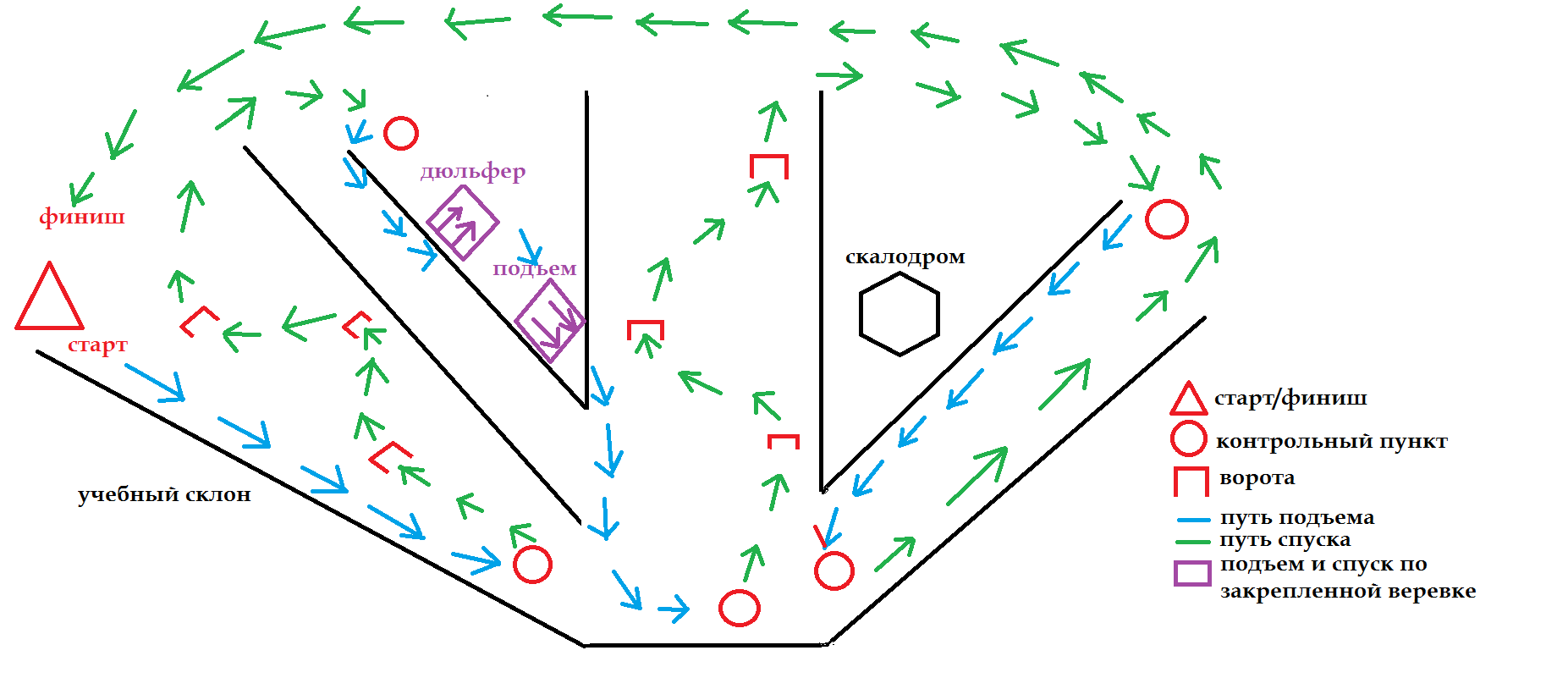 СогласованоПредседатель ТГМОО ВПК «БАРС» _______________ /Денисов О.Н./ «_____»_______________2020г.СогласованоПредседатель «Тюменской региональной федерации альпинизма»_______________ /Гайнуллин Т.Т/ «_____»_______________2020г.Согласовано»Директор ГАУ ДО ТО «Центр спорта и отдыха «Воронинские горки»_______________/Мустафин П.С./«_____»________________2020г.